Wiggenhall St Mary Magdalen Parish CouncilI hereby give you notice that an Ordinary Meeting of the above-named Parish Council will be held on 10 December 2020 at 7.30 pm.  All members of the Council are hereby summoned to attend for the purpose of considering and resolving upon the business to be transacted at the Meeting as set out hereunder.  The meeting will be open to the public unless the Council otherwise direct. This will be a ‘virtual meeting’ in accordance with The Local Authorities and Police and Crime Panels (Coronavirus) (Flexibility of Local Authority and Police and Crime Panel Meetings)  (England and Wales) Regulations 2020. 10 minutes will be allowed during the meeting for members of the public to raise points of concern on agenda items. To attend please use this link https://us04web.zoom.us/j/75447320930?pwd=MHliNmRCUDVzVCtHSUdWdlNqRFdlZz09AgendaReceive apologies for absence Confirm as a correct record the minutes of the meeting of the Council held 12 November   Draft minutes previously circulatedAccept declarations of interest and dispensation requests on agenda itemsAgree meeting be adjourned to allow members of the public to speakMatters arising not covered elsewhere on the agenda (for information only)Correspondence (for information only)Highwaysa	Receive reports of highways issues including lighting and public footpathsReceive reports (for information only) including online Police Inspectors meeting attended on 23 November and Neighbourhood Watch meeting held 19 and 26 November.Receive update on Woodland Trust Railway abutments – updatePaddocks/allotmentsa	Sign and witness paddock agreements for 2021b	Consider and approve rent variation for plots 55-60Cemetery – formalise verbal agreement from November meeting, that burial books be scanned onto USB and disc to protect recordsPlanning – Consider application/s received and notification of appeal of alleged unauthorised operational development at Brights Barn, Stow Road, 20/00167/UNOPDEFinancea  	Resolve to accept monthly accounts to 30 Novemberb		Resolve to pay schedule of paymentsc		Consider items to be included in budget for 2021/2022Councillors’ concerns and agenda items for next meeting –information only Agree meeting be adjourned for Public Speaking.Confirm date of next meeting 14 January 2021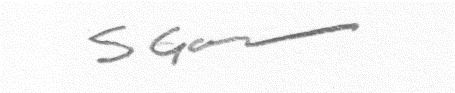 	3 December 2020